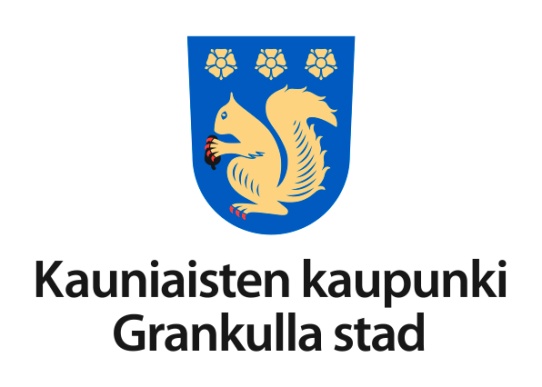 1. AVUSTUSTEN YLEISET MYÖNTÄMISPERIAATTEET1.1 Avustustoiminnan yleiset tavoitteet ja arvot Avustuksia myönnetään toimintaan, joka on Kauniaisten kaupungin arvojen mukaista ja edistää strategisten tavoitteiden toteutumista sekä täydentää kaupungin omaa palvelutoimintaa. Avustuksen myöntävä toimielin voi linjata vuosittain avustustoiminnan erityiset painopisteet. Kulttuuri- ja vapaa-ajantoimen avustusta voi hakea liikunta-, kulttuuri- tai nuorisotoimintaa varten.1.2 Avustusten myöntämisen yleiset periaatteetKaupunki myöntää vuosittain avustuksia Kauniaisissa kotipaikan omaavien tai Kauniaisissa vakituisesti toimivien rekisteröityneiden ja rekisteröimättömien yhteisöjen toiminnan tukemiseen. Yksityishenkilöihin kohdistuvat avustukset ja apurahat koskevat Kauniaisissa pysyvästi asuvia henkilöitä. Pysyvästi asuva henkilö määritellään siten että henkilön virallinen asuinpaikka on Kauniainen ja että Kauniainen on ollut kotipaikka vähintään kaksi vuotta. Avustuksen myöntäminen edellyttää hakijan toimittamaa hakemusta, lukuun ottamatta alla erikseen mainittuja tilanteita. Hakemuksen on liitteineen saavuttava kaupungin ilmoittamassa määräajassa kaupungin kirjaamoon. Myöhästyneitä hakemuksia ei käsitellä.  Avustusta myönnettäessä arvioidaan hakijan toiminnan laatua ja laajuutta sekä otetaan huomioon toiminnan suunnitelmallisuus, hakijan oma rahoitusosuus ja samalle hakijalle aiemmin myönnettyjen avustusten käyttötarkoituksen toteutuminen. Avustusta ei myönnetä samaan tarkoitukseen, johon yhteisö saman vuoden aikana on saanut tai saa avustusta kaupungin toisen avustuslajin kautta. Myönnetty avustus on hakijakohtainen, avustus on käytettävä avustuspäätöksessä vahvistettuun tarkoitukseen eikä sitä saa siirtää edelleen muun yhteisön käytettäväksi. Avustusta saaneen yhteisön edellytetään julkistavan joko toimintakertomuksessaan tai muulla avustuksen myöntäjän edellyttämällä tavalla, että yhteisö on saanut kaupungilta avustusta. Avustuksen saajan on tarvittaessa tehtävä yhteistyötä kaupungin kanssa, yhteistyön muoto sovitaan tapauskohtaisesti. Avustusten myöntäminen edellyttää yhdistyksen noudattavan savuton Kauniainen toimenpideohjelmaa, sitoutua päihteettömään toimintaan sekä ottaa toiminnassaan huomioon kestävän kehityksen.1.3 AvustustyypitYhteisöille suunnattujen avustusten tyypit ovat toiminta-avustus, vuokratuki sekä kohdeavustus. Yksityishenkilöille suunnattujen avustusten tyypit on määritelty avustuslajikohtaisesti.1.3.1 Toiminta-avustuksia koskevat yleiset myöntämisperiaatteetToiminta-avustusta myönnetään yhteisöjen ja yhdistyksien (sääntöjen mukaiseen) perustoimintaan.Uskonnollisille ja puoluepoliittisille yhteisöille voidaan myöntää toiminta-avustusta ainoastaan toimintaan, joka on kaupungin strategialinjausten mukaista.Toiminta-avustuksella tuettavia menoja ovat avustettavasta toiminnasta aiheutuvat kustannuserät joihin voi lukeutua myös tilakustannuksia. Menoina ei hyväksytä varain- ja tulonhankinnasta aiheutuvia kuluja, velkojen korkoja tai lyhennyksiä, perintäkuluja, alkoholitarjoilukuluja, poistoja eikä toimitilojen rakennuttamis-, remontti- ja peruskorjauskuluja. Avustuslajikohtaisesti voidaan lisäksi määritellä tarkemmin toimintamenot, joita ei hyväksytä avustettaviksi kuluiksi.Toiminta-avustushakemuksia käsiteltäessä huomioidaan avustustarvetta harkitessa myös muut yhteisökohtaiseen rahoitukseen myönnetyt tukitoimenpiteet, kuten mahdolliset mainosmyyntioikeudet ja vastaavat.Toiminta-avustusta haettaessa on toimitettava hakemuksen liitteenä:yhdistyksen säännöt (uudet hakijat),pankin varmistama tieto tilinomistajasta (uudet hakijat),toimintasuunnitelma ja talousarvio avustuskaudelle,toimintakertomus, tilinpäätös ja tilintarkastajien tai toiminnantarkastajien lausunto edelliseltä tilikaudelta. Varsinaisen toiminnan tuotot ja kulut on eriteltävä toiminnanaloittain tuloslaskelmassa tai sen liitteessä,aikaisemmin avustusta saaneet ilmoittavat mahdolliset muutokset säännöissä (erityisesti nimenkirjoitusta koskevat muutokset),aikaisemmin avustusta saaneet toimittavat pankin varmistaman tiedon tilinomistajasta, jos tilinumero on muuttunut,selvitys jäsenistä tai jäsenluettelo jossa ilmenee kauniaislaisten osuus jäsenmäärästä sekä sukupuolten välinen jakauma (miesten/naisten osuus seuran/yhdistyksen jäsenmäärästä), sekä ikäjakauma,selvitys toimenpiteistä joilla yhteisö sitoutuu päihteettömään ja savuttomaan toimintaan,yhteisön muilta tahoilta (valtiolta, kunnalta, seurakunnalta, säätiöiltä, sponsoritukena) viimeisen kahden vuoden aikana saamat ja hakemat avustukset,Muun kuin rekisteröidyn yhdistyksen ollessa avustuksen saajana ovat vastuuhenkilöinä avustuksen käytön suhteen hakemuksen täysi-ikäiset allekirjoittajat.Mikäli yhdistyksen vuosikokousaikataulu estää yllä mainittujen selvitysten toimituksen avustushakemuksen yhteydessä, on kokouksessa vahvistetut selvitykset (esim. toimintakertomus) toimitettava viipymättä heti kokouksen jälkeen. Mikäli yhdistyksen tilivuosi ei ole kalenterivuosi, on tiedot annettava viimeksi päättyneen tilivuoden tilinpäätöksestä.Edellä olevan lisäksi voi olla avustuslajikohtaisia ohjeita. 1.3.2 Vuokratukea koskevat yleiset myöntämisperiaatteetVuokratuen myöntämisestä yhdistyksen tilakustannuksiin annetaan erilliset ohjeet sivistystoimen kunkin valiokunnan vahvistamissa yleisissä vuokrausperiaatteissa. 1.3.3 Kohdeavustuksia koskevat yleiset myöntämisperiaatteetKohdeavustusta myönnetään yhteisöille ensisijaisesti tavanomaisesta toiminnasta poikkeaviin tarpeisiin mm. suurempien tapahtumien järjestämiseen, merkittävien kilpailujen järjestelykustannuksiin, hankkeisiin, produktioihin, näyttelyihin ja projekteihin. Erityisistä syistä kohdeavustuksia voidaan myöntää myös muihin hyvin perusteltuihin tarpeisiin. Kohdeavustusta myönnetään ainoastaan avustettavaan tapahtumaan tai hankkeeseen liittyviin kuluihin. Hyväksyttyjä menoja ovat tapahtuman tai projektin järjestämiseen ja tuotantoon liittyvät palkat ja palkkiot. Menoiksi hyväksyttävistä palkoista ja palkkioista hakijan on maksettava ennakonpidätys ja muut lakisääteiset maksut. Kohdeavustusta ei myönnetä tapahtumiin tai hankkeisiin, jotka tuottavat voittoa tai joiden keskeinen tarkoitus on varainhankinta. Mikäli tapahtuma, johon avustus on myönnetty tuottaa voittoa, maksettavaa avustusta tarkistetaan tilityksen yhteydessä.Kohdeavustusta ei myönnetä tapahtumiin, joilla on uskonnollinen tai puoluepoliittinen tarkoitus. Kohdeavustusta ei myönnetä yleisten- tai seurakuntavaalien ehdokaslistojen jättämisen jälkeen toteutettaviin tapahtumiin, tilaisuuksiin ja hankkeisiin, joiden toteuttajana tai esiintyjänä on vaaleihin asetettu ehdokas.Edellä olevan lisäksi voi olla avustuslajikohtaisia ohjeita. 1.4 Avustusten hakeminenAvustusten hakuajat sekä hakemusten viimeiset jättöajankohdat ilmoitetaan virallisella kuulutuksella vuosittain taloussuunnitelman hyväksymisen jälkeen, kuitenkin viimeistään ennen toiminta-avustusten hakuajan alkamista. Kuulutus julkaistaan kaupungin ilmoitustauluilla, Kaunis Grani lehdessä ja internetsivuilla. Avustuksen saamisen edellytyksenä on, että hakija antaa lomakkeessa pyydetyt tiedot yhteisöstä, sen toimihenkilöistä ja toiminnasta. Avustusta haetaan lomakkeella, jota saa kulttuuri- ja vapaa-aikatoimen toimistosta, Kauniaisten kirjastosta, kaupungin kotisivuilta sekä kaupungintalon neuvonnasta.Avustushakemukset sekä tarvittavat liiteasiakirjat on toimitettava määräaikaan mennessä kaupungin kirjaamoon. Sekä sähköiset että paperiset tai postin kuljetettavaksi annetut hakemukset ja muut asiakirjat on oltava perillä määräaikaan mennessä tai hakemus katsotaan myöhästyneeksi. Myöhästyneitä hakemuksia ei käsitellä. Yhteisö voi halutessaan antaa lisätietoja ja selvityksiä eri liitteessä. Liitteet tulee jättää hakemuksen yhteydessä ja niiden tulee olla kopioita. Kauniaisten kaupunki ei palauta hakemukseen liitettyä aineistoa.Avustushakemuksia käsittelevä taho voi lisäksi antaa määräajan, mihin mennessä puutteelliset hakemukset on täydennettävä.  Täydentämispyynnön jälkeen vielä puutteellisina olevat avustushakemukset voidaan hylätä. 1.5 Avustusten käsittely, maksaminen sekä muut ohjeet ja perusteetAvustuksista päättää kunkin avustuslajin myöntämä valiokunta sivistystoimenjohtajan esityksestä ja avustus maksetaan päätöksen saatua lainvoiman. Kaikille hakijoille tiedotetaan avustusten jakopäätöksestä kirjallisesti. Päätökseen on mahdollista hakea oikaisua. Muutoksenhakumenettely ilmenee valiokunnan päätöstä koskevan pöytäkirjanotteen muutoksenhakuosoituksesta. Toiminta-avustukset maksetaan, kun avustuksen myöntänyt viranomainen on saanut edellisen vuoden avustuksen käytöstä hyväksyttävän selvityksen. Kohdeavustukset maksetaan maksettuihin tositteisiin perustuvaa tilitystä vastaan. Avustuslajista riippuen avustuksen maksaminen voi edellyttää yhteistyösopimusta avustettavan yhteisön ja kaupungin välillä.Toiminta-avustuksen myöntämisen edellytyksenä on että hakija antaa selvityksen avustuksen käytöstä. Jos talousarviovuodelle myönnetty avustus jää jostain syystä kokonaan tai osaksi käyttämättä, on käyttämättä jäänyt avustus maksettava takaisin kaupungille tai yhteisön on anottava myöntävältä viranomaiselta lisäaikaa avustusmäärärahan käyttämiseksi seuraavana vuonna. Erityisistä syistä voidaan avustus myöntää käytettäväksi useampanakin vuotena. Avustusmäärärahan suuruus kunkin avustuslajin kohdalla on valiokunnan vuosittain talousarviossaan varaama määräraha joka voidaan käyttää joko yhtenä avustuksena tai jakaa useampien avustuksen saajien kesken, valiokunnan päätöksen mukaan. Mikäli avustuksiin varattua määrärahaa jää käyttämättä vuoden aikana, voidaan niihin tarkoitettu määräraha käyttää muuhun tulosalueen vastaavaan toimintaan tai hankintaan tulosaluepäällikön päätöksestä.1.6 Avustusten käytön valvonta ja takaisinperintäAvustusta saaneen yhteisön tulee noudattaa avustuksen käytön selvittämisestä ja tilittämisestä annettuja määräyksiä Kauniaisten kaupungin rahatoimiston ohjeistuksen mukaisesti. Avustusta saaneen tahon hallinto ja talous on oltava voimassa olevien lakien mukaan järjestetty.Kirjanpito on järjestettävä siten, että avustuksen käyttöä voidaan kirjanpidosta seurata. Avustuksen myöntävälle viranomaiselle on varattava mahdollisuus avustuksen saajan hallinnon ja tilien tarkastamiseen siltä osin kuin avustuksen käytön toteaminen edellyttää. Toiminta-avustusta saavissa yhdistyksissä on toimitettava toiminnantarkastus yhdistyslain (678/2010) mukaisesti. Mikäli avustuksen saajan tilit sisältyvät jonkin muun yhteisön kirjanpitoon, on niiden oltava selvästi eroteltavissa pääyhdistyksen kirjanpidosta. Avustuksen saajan toimintasuunnitelman ja talousarvion sekä toiminta- ja tilikertomuksen tulee noudattaa keskenään samaa perusajattelua.Avustus on käytettävä siihen tarkoitukseen, johon se on myönnetty. Avustuksen käyttämättä jäänyt osa peritään takaisin. Avustus voidaan periä takaisin, jos:tilitettävä osuus on pienempi kuin myönnetty avustus,avustuksen käyttö poikkeaa siitä tarkoituksesta, mihin se on myönnetty,mikäli yhteisö on saanut tai saa avustusta samaan tarkoitukseen kaupungin toiselta taholta,mikäli avustuksen myöntämispäätös kumotaan,avustushakemuksessa annetut tiedot ovat virheellisiä tai avustuksen käytöstä ei ole toimitettu hyväksyttävää selvitystä tai tilitystä annettuun määräaikaan mennessä.yhteisö ei toimita kaupungille hyväksyttävää selvitystä toiminta-avustuksen käytöstä.Päätöksen takaisinperinnästä tekee tulosaluepäällikkö, jonka päätökseen voi hakea oikaisua avustuksen myöntäneeltä valiokunnalta. Mikäli kaupungilla on yhteisöltä saatavia, hakemus voidaan hylätä tai saatavat voidaan periä avustuksista. Päätöksen takaisinperinnästä tekee avustuksen myöntänyt viranomainen.2. KULTTUURIVALIOKUNNAN AVUSTUSTEN JA APURAHOJEN MYÖNTÄMISPERIAATTEET JA HAKUOHJEET2.1 Kulttuuritoimintaan tarkoitetut avustukset Kaupungin talousarvioon varatusta määrärahasta voi saada hakemuksensa perusteella avustusta Kauniaisissa kotipaikan omaava tai Kauniaisissa vakituisesti toimiva rekisteröity sivistyksellinen yhteisö sekä rekisteröimätön sivistyksellinen yhteisö, jotka harjoittavat sivistys- tai kulttuuritoimintaa. Avustukset jakautuvat toiminta-avustuksiin, kohdeavustuksiin sekä taiteilija-apurahoihin. 2.2 Toiminta-avustukset kulttuuritoimintaanToiminta-avustusta myönnetään yhdistyksille joiden toiminta on vakiintunutta ja jotka toimivat merkittävinä paikallisina kulttuuripalvelujen tarjoajina.Toiminta-avustuksella tarkoitetaan ko. vuonna yhteisön toimintasuunnitelmassa mainitun kulttuuritoiminnan piiriin liittyvän toiminnan tukemista, kuten kulttuuriretket, johtajien, ohjaajien, luennoitsijoiden, alustajien, säestäjien tai vastaavien palkkiot, edellisten matkakulut, kulttuuritoimintaan liittyvät kurssi-, opinto-, ym. päiville osallistuville yhteisön jäsenille myönnettävät avustukset sekä vuokra- ja käyttökulut.Yhdistyksille ja yhteisöille suunnattujen toiminta-avustusten tyypit ovat: toiminta-avustus taiteen perusopetusta antaville oppilaitoksille, merkittävinä paikallisina kulttuuripalvelujen tarjoajina toimiville yhdistyksille ja yhteisöille sekä kaupungin kulttuurityön yhteistyötahoille.toiminta-avustus yhdistyksille ja yhteisöille yleiseen sivistys- ja kulttuuritoimintaan.Kauniaisten kaupunginvaltuuston vahvistamassa talousarviossa on vuosittain eritelty määräraha toiminta-avustuksiin taiteen perusopetusta antaville oppilaitoksille, merkittävinä paikallisina kulttuuripalvelujen tarjoajina toimiville yhdistyksille ja yhteisöille sekä kaupungin kulttuurityön yhteistyötahoille.  Kulttuurivaliokunta käsittelee vuosittain edellä mainittujen tahojen vapaamuotoiset hakemukset, liitteineen, kaupunginvaltuuston vahvistettua seuraavan vuoden talousarvion. Edellä mainittujen tahojen kanssa kaupunki solmii tarvittaessa erilliset sopimukset, jotka hyväksytään valiokunnassa.Toiminta-avustusta yhdistyksien ja yhteisöjen yleiseen sivistys- ja kulttuuritoimintaan haetaan lomakkeella, jota saa kulttuuri- ja vapaa-aikatoimesta, kirjastosta, kaupungin kotisivuilta, sekä kaupungintalon neuvonnasta. 2.3 Kohdeavustukset kulttuuritoimintaan Kohdeavustuksella tarkoitetaan ko. vuonna sivistyksellisessä mielessä toteutettavaa projektia, kuten näyttelyn järjestäminen, teatteritapahtuma, konsertti, esitelmä tai muuta hyvin perusteltua tarvetta pois lukien ne jotka on mainittu kohdassa 1.3.3. Kohdeavustuksella tuettavia menoja ovat avustettavasta toiminnasta aiheutuvat kustannuserät.Hakemuslomake on sama kaikille apurahanhakijoille. Hakemuksessa tulee ilmoittaa kuinka suuri osa yhteisön jäsenistä on kauniaislaisia. Kohdeavustusten käyttö on selvitettävä kirjallisesti kulttuuri- ja vapaa-aikatoimelle viimeistään kolmen (3) kuukauden kuluttua avustuksen käyttämisestä. 2.4 Taiteilija-apurahaTaiteilija-apurahaa voidaan myöntää kaupunginvaltuuston vahvistamista varoista Kauniaisissa pysyvästi asuville tai jatkuvasti toimiville taiteilijoille (taiteenalaan katsomatta):apurahan saajan taiteellisen tai kirjallisen toiminnan tukemiseksi,oman alan jatko-opintomahdollisuuksien tarjoamiseksi apurahan saajalle, erityisen painavista syistä opintotukena lahjakkaalle taidealan opiskelijalle. Apurahan jaossa otetaan huomioon hakijoiden taiteelliset ansiot ja taiteellinen lahjakkuus. Taiteilija-apuraha haetaan lomakkeella, jota saa kulttuuri- ja vapaa-aikatoimesta, kirjastosta, kaupungin kotisivuilta, sekä kaupungintalon neuvonnasta. Päätöksen apurahojen jaosta tekee kulttuurivaliokunta, joka voi pyytää lausuntoja asianomaisen taiteenalan asiantuntijoilta ennen asian ratkaisemista. 2.5 Tunnustus ansiokkaasta taiteilija ja kirjailija toiminnastaKauniaisten kaupunki voi palkita rahallisen tai muun tunnusteen muodossa Kauniaisissa pysyvästi asuvia tai jatkuvasti toimiva taiteilijoita (taiteenalaan katsomatta) ansiokkaasta taiteellisesta tai kirjallisesta toiminnasta. Kulttuurivaliokunta voi myöntää tunnustuspalkinnon omasta aloitteestaan tai kulttuuri- ja vapaa-aikapäällikön esityksestä.3 LIIKUNTAVALIOKUNNAN AVUSTUSTEN JA APURAHOJEN MYÖNTÄMISPERIAATTEET JA HAKUOHJEET3.1 Liikuntatoimintaan tarkoitetut avustukset Avustukset on tarkoitettu ensisijaisesti liikuntatoimintaa harjoittaville seuroille ja yhdistyksille, joiden kotipaikka on Kauniainen. Ulkopaikkakuntalaiselle seuralle ja/tai yhdistykselle voidaan myöntää avustus, mikäli on osoitettavissa, että koko avustus käytetään Kauniaisissa tapahtuvaan ja /tai kauniaislaisille kohdennettuun liikuntatoimintaan. Avustukset jakautuvat toiminta-avustuksiin, kohdeavustuksiin (sis. kartta-avustus) ja urheilija-apurahaan. Toiminta- ja kohdeavustusten saaminen edellyttää, että seuralla on aktiiviseen liikunnan harjoitustoimintaan osallistuvia aktiiviharrastajia vähintään 20 henkilöä tai alle 18-vuotiaita kauniaislaisia nuorisoaktiiviharrastajia vähintään 10 henkilöä. Aktiiviharrastajaksi määritellään henkilö joka osallistuu vähintään kerran viikossa (urheilulajista riippuen, kauden aikana) yhdistyksen järjestämään valmennus- tai muuhun ohjattuun toimintaan.Avustukseen oikeutetun seuran tai yhdistyksen tulee olla toiminut vähintään yhden kalenterivuoden, ellei se suoraan jatka sopimuksen perusteella jonkun avustusta aiemmin saaneen seuran toimintaa.3.2 Toiminta-avustukset liikuntatoimintaan Toiminta-avustusta yhdistyksien ja seurojen/yhteisöjen urheilutoimintaan haetaan lomakkeella, jota saa kulttuuri- ja vapaa-aikatoimesta, kirjastosta, kaupungin kotisivuilta, sekä kaupungintalon neuvonnasta. 3.3 Kohdeavustukset liikuntatoimintaan Kohdeavustusta myönnetään Kauniaisiin rekisteröidyille seuroille/yhdistyksille liikuntatoimintaan liittyviin tarpeisiin mm. suurempien liikuntatapahtumien järjestämiseen, merkittävien urheilukilpailujen järjestelykustannuksiin tai muihin hyvin perusteltuihin tarpeisiin pois lukien ne jotka on mainittu kohdassa 1.3.3. Kohdeavustuksella tuettavia menoja ovat avustettavasta toiminnasta aiheutuvat kustannuserät.3.4 Urheilija-apurahaUrheilija-apurahaa voidaan myöntää kaupunginvaltuuston vahvistamista varoista Kauniaisissa pysyvästi asuvalle tai jatkuvasti toimivalle pääsääntöisesti nuorelle (alle 29-vuotiaalle) urheilijalle ja valmentajalle:apurahan saajan urheilutoiminnan tukemiseksi,oman lajin jatko-opintomahdollisuuksien tarjoamiseksi apurahan saajalle, erityisen painavista syistä opintotukena lahjakkaalle opiskelijalle. Apurahan jaossa otetaan huomioon hakijoiden urheilulliset ansiot ja urheilullinen lahjakkuus. Urheilija-apuraha haetaan lomakkeella, jota saa kulttuuri- ja vapaa-aikatoimesta, kirjastosta, kaupungin kotisivuilta, sekä kaupungintalon neuvonnasta. Päätöksen apurahojen jaosta tekee liikuntavaliokunta, joka voi pyytää lausuntoja asianomaisen urheilulajin asiantuntijoilta ennen asian ratkaisemista. 3.5 Urheilusaavutusten palkitseminenKauniaisten kaupunki voi palkita rahallisen tai muun tunnusteen muodossa kansainvälisesti tai kansallisesti menestyneitä Kauniaisissa pysyvästi asuvia, pääsääntöisesti nuoria (alle 29-vuotiaita) henkilökohtaisia liikuntalajeja harrastavia urheilijoita ja valmentajia. Liikuntavaliokunta voi myöntää tunnustuspalkinnon omasta aloitteestaan tai kulttuuri- ja vapaa-aikapäällikön esityksestä.3.6 Liikuntatoimen avustusten muut ohjeet ja perusteet Mikäli avustusta saaneen urheiluseuran jäsen syyllistyy avustusvuoden aikana doping-aineiden tai muiden urheilueettisesti väärien keinojen käyttöön, niin että lajiliitto tai muu siihen oikeutettu organisaatio määrää rikkeestä rangaistuksen, se otetaan huomioon seuraavan vuoden avustuksen myöntämistä harkitessa niin, että avustusta ei myönnetä lainkaan tai se myönnetään edellisvuotta pienempänä.4 NUORISOVALIOKUNNAN AVUSTUSTEN JA APURAHOJEN MYÖNTÄMISPERIAATTEET JA HAKUOHJEET4.1 Nuorisotoimintaan tarkoitetut avustukset Avustukset jakautuvat toiminta-avustuksiin, kohdeavustuksiin ja kesäseteliin. Nuorisovaliokunta avustaa määrärahoistaan a) paikallisten nuorisoyhdistysten nuorisotoimintaa, b) muuta nuorten itsensä järjestämä nuorisotoimintaa, c) muuta nuorisotoimintaa.  Paikallisella nuorisoyhdistyksellä tarkoitetaan:valtakunnallisten nuorisojärjestöjen paikallisia jäsenyhdistyksiä, joiden jäsenistä vähintään 2/3 on 7- 28-vuotiaita, muita paikallisia rekisteröityjä ja rekisteröimättömiä nuorisoyhdistyksiä, joiden jäsenistä vähintään 2/3 on 7- 28 –vuotiaita. Rekisteröimättömältä nuorisoyhdistykseltä edellytetään, että sillä on säännöt ja että sen hallinto, toiminta ja talous on järjestetty, kuten rekisteröidyn yhdistyksen ja että sen nimenkirjoittajat ovat täysi-ikäisiä. Rekisteröimättömiä nuorisoyhdistyksiä ovat myös ne aikuisjärjestöjen nuoriso-osastot, jotka ovat kirjanpidossa eroteltavissa pääjärjestöistä. Muulla nuorten itsensä järjestämällä nuorisotoiminnalla tarkoitetaan kauniaislaisten nuorten vapaiden toimintaryhmien avustamista. Toiminnasta vastaavista henkilöistä tai hankkeen toteuttajista tulee vähintään 2/3 olla 7 - 28 –vuotiaita. Henkilöjäsenyyteen perustuvien nuorisoyhdistysten muodostamalle aluejärjestölle voidaan myöntää toiminta-avustusta sillä edellytyksellä, että 1. aluejärjestö on rekisteröity ja sen toiminta on pääasiallisesti Kauniaisten kaupungissa, 2. avustushakemuksessa on kunkin paikallisen yhdistyksen osalta ne tiedot, jotka paikallisten nuorisoyhdistysten on annettava. Nuorisovaliokunta voi harkintansa perusteella myöntää erivapauksia edellä mainittuihin ehtoihin tapauskohtaisesti, muuhun nuorisotoimintaan. Nuorisovaliokunta ei avustusmäärärahoistaan tue:verotusoikeuden omaavan yhteisön nuorisotoimintaa, nuorisoyhdistysten toimitilojen rakentamista ja perusparantamista, valtakunnallisiin kulttuuri-, raittius- ja urheilujärjestöihin kuuluvien paikallisten yhdistysten nuorisotoimintaa,pääsääntöisesti toisen kunnan (kuin Kauniaisten kaupungin) alueella toimivan aluejärjestön nuorisotoimintaakoulun, oppilaitoksen tai muun laitoksen toimesta järjestettävä nuorisotoimintaa, sellaisten nuorisoryhmien nuorisotoimintaa, joka on katsottava Kauniaisten kaupungin toimesta järjestetyksi.4.2 Toiminta-avustukset nuorisotoimintaanNuorisovaliokunta ottaa avustuksia myöntäessään huomioon seuraavat asiat: hakijan toiminnan tarkoitus, laatu ja laajuus, sen merkitys paikallisesti, avustuksella tuettavan toiminnan tai toimenpiteen ajankohtaisuus, avustuksen suunniteltu käyttötapa, hakijan omatoimisuus, avustuksen saamisen tarve, päihteettömyys- ja savuttomuussitoumus koskien yhdistyksen puitteissa järjestettyä toimintaa. Lisäksi huomiota kiinnitetään hakijan harjoittaman nuorisotoiminnan merkitykseen nuorisopolitiikan ja – kasvatuksen kannalta ja siihen, että erilaisten yhteiskunnallisten näkemysten pohjalta ja eri väestöryhmien piirissä toimivat järjestöt saavat suhteellista osuuttaan vastaavan avustuksen.Toiminta-avustuksen saaminen edellyttää, että muiden määräysten lisäksi (kohta 1.4.1) hakemukseen on liitetty:luettelo jossa ilmenee yhdistyksen kokonaisjäsenmäärä ja erikseen 7- 28-vuotiaiden ja kauniaislaisten osuus jäsenmäärästä sekä sukupuolten välinen jakauma (miesten/naisten osuus yhdistyksen jäsenmäärästä),4.3 Kohdeavustukset nuorisotoimintaan Kohdeavustuksella tarkoitetaan kertaluonteista avustusta, kuten esim. jonkin erityisen ja tiettynä ajankohtana toimeenpantavan tapahtuman toteuttamiseen myönnettävä avustus, matka-avustus tai toimintaa palvelevan kaluston tai välineistön hankkimisen avustaminen tai muuta hyvin perusteltua tarvetta esim. vapaisiin nuorisoryhmiin kohdistuva toiminta, pois lukien ne jotka on mainittu kohdassa 1.3.3. Kohdeavustuksella tuettavia menoja ovat avustettavasta toiminnasta aiheutuvat kustannuserät.4.4 Kesätyöseteli Kaupunki tukee työnantajaa, joka palkkaa kauniaislaisen nuoren töihin touko-syyskuussa, vuosittain vahvistetulla määrärahalla. Kesätyöseteliä noudettaessa on todistettava henkilöllisyytensä ja seteli tulee noutaa henkilökohtaisesti. Nuoren on itse hankittava kesätyöpaikka kesätyösetelin noudettuaan. Työnantajana ei voi toimia yksityistalous, perhe tai yksityinen henkilö. Kesätyöseteli on henkilökohtainen eikä sitä voi siirtää toiselle henkilölle. Kesätyöseteli noudetaan kuulutuksessa mainitusta paikasta aukioloaikojen mukaan. Mikäli kesäseteliä ei jostain syystä käytetäkään, seteli kuuluu palauttaa nuorisopalveluun viipymättä. Setelin arvo vahvistetaan vuosittain kuulutuksen yhteydessä. Kun työsuhde on päättynyt, työnantajan tulee palauttaa täytetty alkuperäinen seteli kyseisen kalenterivuoden 1.10. mennessä ja nuorelle on annettava työnantajan allekirjoittama todistus työpaikasta.Seteli tulee täyttää huolellisesti työnantajan toimesta ja liitteenä on toimitettava palkkatodistus työsuhteen ajalta. Mikäli kesätyöseteliä ei palauteta määräaikaan mennessä tai setelin ehdot eivät täyty (esimerkiksi työsuhteen kesto on ollut liian lyhyt tai palkkaa on maksettu liian vähän) kesätyösetelirahoja ei makseta työnantajan tilille.Lisätietoja http://www.tyosuojelu.fi/fi/nuoret_tyontekijat